Delta GEMS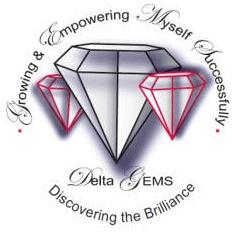 Medical Release/Emergency Contact (2019-2020)Youth Name: ________________________________________Age:______ DOB: __________Health Insurance Provider: _____________________________ Policy #:__________________Physician Name: _______________________________ Phone Number: ___________________Does your child have allergies   Yes   No  (circle one)If Yes, explain:  ____________________________________________________________________________________________________________________________________________________Does your child take any medications?  Yes   No   (Circle One)**If Yes, explain (what medication(s)/special medical condition?):  ____________________________________________________________________________________________________________________________________________________** Please note that Delta GEMS Committee members are not medically certified to administer medication of any kind and request that your child take her medication prior to coming to a session or when she returns home.  In addition, we will not provide any over the counter medication such as: Tylenol, Ibuprofen, or Benadryl.  If your child is not feeling well, she will be sent home to be monitored and treated by you and/or your physician.  Emergency Medical ReleaseIn case of emergency,  please give provide two contacts other than yourself in the event we are unable to reach you:Name:_________________________________  Relation to child: _______________	Phone Number _________________________________________________________Name:__________________________________ Relation to child: _______________Phone Number: ________________________________________________________Although every effort is made to provide a safe environment, I recognize that there is always a risk of accident. I as parent/legal guardian, authorize Delta GEMS Committee members to obtain any necessary emergency medical treatment for my child in the event that I or my designated representative cannot be reached.   I agree to pay all reasonable medical care, attention and treatment, and hereby release, discharge, indemnify and agree to hold harmless Delta GEMS Committee Members, members of Norfolk-Plymouth County Area Alumnae Chapter of Delta Sigma Theta Sorority, Inc., its trustees, employees, agents and representatives in the exercise of such authority.Parent/Guardian: _________________________________   Date: _________________